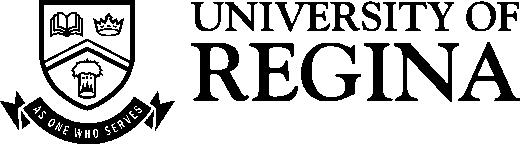 Department of Politics and International StudiesWinter 2019 International Studies – Approved ElectivesWinter 2019 International Studies – Approved ElectivesWinter 2019 International Studies – Approved ElectivesWinter 2019 International Studies – Approved ElectivesAsian StudiesCHIN361-050CHIN361-991CHIN461HIST250IS240JAPN441Development StudiesHIST348HIST390 DHHIST390 DGIS290 ABIS303IS440IS390 ALJS381SOC201SOC230European StudiesCulture and LiteraturePHIL213SPAN211SPAN212SPAN312SPAN390 ALHistory and PoliticsANTH237HIST115HIST266PSCI210PSCI220RLST228International AffairsDevelopment StudiesHIST348HIST390 DHHIST390 DGIS303IS420SOC201Politics, Security, and OrganizationHIST235HIST286HIST348HIST376IS390 ALIS290 AMPSCI347CultureIS290 ABEconomics and Political Economy – see department head for additional information 